РЕШЕНИЕ20. 09. 2022 года № 2а. ХакуринохабльОб избрании председателя Совета народных депутатов муниципального образования «Шовгеновский район»Заслушав Протокол № 2 заседания счетной комиссии о результатах тайного голосования по выборам председателя Совета народных депутатов муниципального образования «Шовгеновский район», Совет народных депутатов муниципального образования «Шовгеновский район»РЕШИЛ:Утвердить результаты тайного голосования по выборам председателя Совета народных депутатов муниципального образования «Шовгеновский район» согласно Протоколу № 2 заседания счетной комиссии.Считать избранным Председателем Совета народных депутатов муниципального образования «Шовгеновский район» Меретукова Аслана Довлетбиевича 20.07. 1962 года рождения.Председательствующий на первой Организационной сессии						    Н.М. ЗафесовРЕСПУБЛИКА АДЫГЕЯСовет народных депутатов    муниципального образования«Шовгеновский район»АДЫГЭ РЕСПУБЛИКМуниципальнэ образованиеу«Шэуджэн район»я народнэ депутатхэм я Совет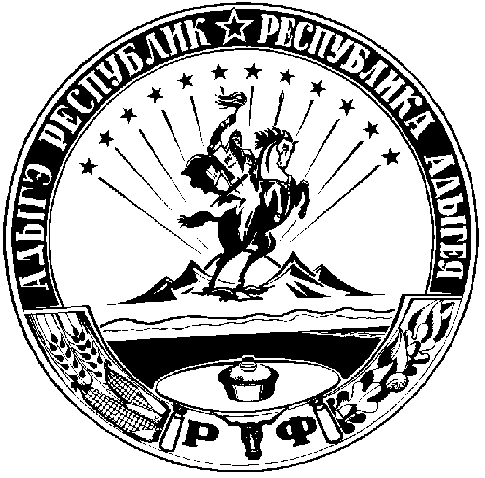 